  Примерная потребляемая мощность бытовых электроприборов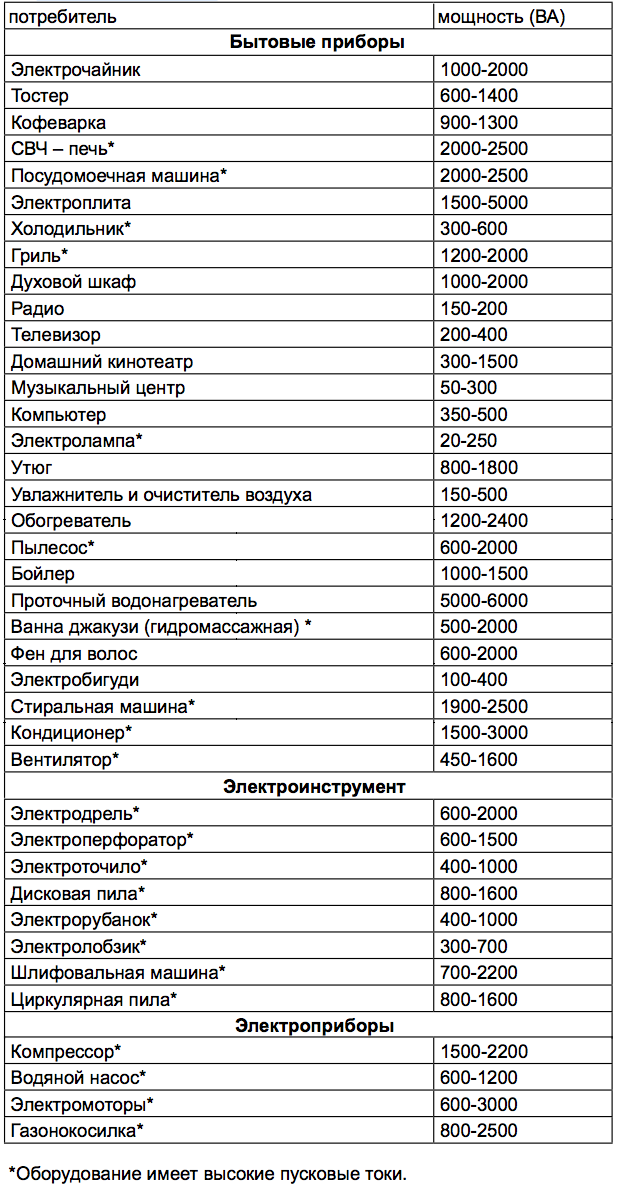 